Table S1 Primers for Rhipicephalus haemaphysaloides caspase genes
aS, forward primer; A, reverse primerTable S2 Primers used for quantitative real-time polymerase chain reactions (qPCRs) of Rhipicephalus haemaphysaloides caspase genes. aS, forward primer; A, reverse primer*Table S3 Primers for Rhipicephalus haemaphysaloides caspase ORF cloning aS, forward primer; A, reverse primerTable S4 Primers for RNAi of Rhipicephalus haemaphysaloides caspase genesaS, forward primer; A, reverse primer, the sequence in bold underlined indicates the sequence of the T7 promoter .Supplementary Figure S1: Phylogenetic tree of R. haemaphysaloides caspases to the caspases of other Drosophila melanogaster. Bootstrap values of 500 simulations are shown at the branches.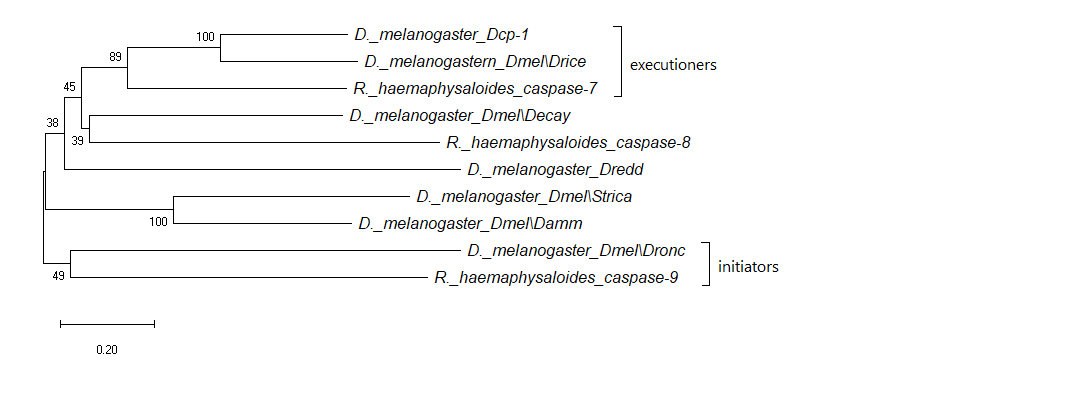 Primer namePrimer sequenceRhCaspase-7-SGTTTTCGTGGCAGGCTGTTCAAGRhCaspase-7-AGGATGGCTATGTGGCTAAGAGTAAGRhCaspase-8-SGGGGTTCTTGTTAAAGTTGCCRhCaspase-8-ATCCACTGAGGATATATGGATAAGAGRhCaspase-9-STACCTATGTACACAGCAGCACTCCRhCaspase-9-ATGGCTGGTAGTCAGTAAAGAATCCCPrimer namePrimer sequenceELF1A-SCGTCTACAAGATTGGTGGCATTELF1A-ACTCAGTGGTCAGGT TGGCAGRhCaspase-7-SCTCAGCGAGCGAAGGGGCACGGACARhCaspase-7-AAGCAGACTGGGACAGACATCTCCGTRhCaspase8-SCGCCACAGTTTGGGACCACAGGARhCaspase8-ACTTCGCCTTTCACCTGTGCCCCTRhCaspase9-SGCTGACAAGCCCACTGGCGAACAACRhCaspase9-ACATTCAGAGCAGAGTCAGCAGTCCGPrimer namePrimer sequenceRhCaspase7-pET-28a-SGGCTGATATCGGATCCATGGCCGGCATGAGTGGGGARhCaspase7-pET-28a-AGTGCGGCCGCAAGCTTGAGAGTAAGCCGCTCCTG GTTTCGRhCaspase8-pET-28a-SCTTCCTTCCCAGGTACAGGGCAATGGCGGTCGCTTG CAGTCCTRhCaspase8-pET-28a-AGTGCGGCCGCAAGCTTCTTCCTTCCCAGGTACAGGG CARhCaspase9-pET-28a-SGGCTGATATCGGATCCATGCCTGCAGGTCGACGA TTTACCRhCaspase9-pET-28a-AGTGCGGCCGCAAGCTTGGAGATTTGGCTGGTAGTCAGTAAAGAATCRhCaspase7-p3×Flag-CMV-14-STGAACCGTCAGAATTAAGCTTATGGCCGGCATGAGTGGGGARhCaspase7-p3×Flag-CMV-14-ACTTTGTAGTCAGCCCGGGATCCAGAGTAAGCCGCTCCTGGTTTCGRhCaspase8-p3×Flag-CMV-14-STGAACCGTCAGAATTAAGCTTATGGCGGTCGCTTGCAGTCCTRhCaspase8-p3×Flag-CMV-14-ACTTTGTAGTCAGCCCGGGATCCCTTCCTTCCCAGGTACAGGGCARhCaspase9-p3×Flag-CMV-14-STGAACCGTCAGAATTAAGCTTATGCCTGCAGGTCGACGATTTACCRhCaspase9-p3×Flag-CMV-14-ACTTTGTAGTCAGCCCGGGATCCGAGATTTGGCTGGTAGTCAGTAAAGAATCPrimer namePrimer sequenceRhCaspase7 dsRNA-S1GGATCCTAATACGACTCACTATAGGGGAGCATTTTTGGGGGAATCTTTGGRhCaspase7 dsRNA-A1GGTCTTGGAGCACCGAGCAGAGGGCRhCaspase7 dsRNA-S2GGAGCATTTTTGGGGGAATCTTTGGRhCaspase7 dsRNA-A2GGATCCTAATACGACTCACTATAGGGGTCTTGGAGCACCGAGCAGAGGGCRhCaspase8 dsRNA-S1GGATCCTAATACGACTCACTATAGGAGTTTGGAGCCTCGGTTGACRhCaspase8 dsRNA-A1GGGATACCGTGGCACTGTTTRhCaspase8 dsRNA-S2AGTTTGGAGCCTCGGTTGACRhCaspase8 dsRNA-A2GGATCCTAATACGACTCACTATAGGGGGATACCGTGGCACTGTTT RhCaspase9 dsRNA-S1GGATCCTAATACGACTCACTATAGGCGGCTCCCCCATTTAGTAGATTRhCaspase9 dsRNA-A1CTTCTTCCGCCAGCCTCGCRhCaspase9 dsRNA-S2CGGCTCCCCCATTTAGTAGATTRhCaspase9 dsRNA-A2GGATCCTAATACGACTCACTATAGGCTTCTTCCGCCAGCCTCGC